Contexte et conditions d’exercice (préciser les aspects particuliers des conditions matérielles, pédagogiques et sociologiques)Bilan dans la maîtrise des compétences attendues : Evaluation des compétences*Niveau d’acquisition :1 : Compétence non acquise qui crée une difficulté importante dans l'exercice quotidien du métier2 : Compétence fragile3 : Compétence suffisamment développée4 : Compétence bien maîtrisée*Niveau d’acquisition :1 : Compétence non acquise qui crée une difficulté importante dans l'exercice quotidien du métier2 : Compétence fragile3 : Compétence suffisamment développée4 : Compétence bien maîtriséeCompétence(s) attendue(s) et non suffisamment maîtrisée(s) :Aides apportées et évolutions constatées :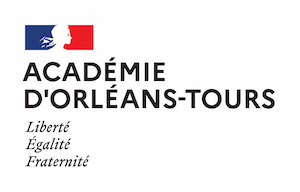 EVALUATION DU STAGE D’UN PROFESSEUR STAGIAIRE DANS LE SECOND DEGRERAPPORT FINAL du tuteurAnnée scolaire 2023 - 2024Classes du stagiaire : Compétences communes à tous les professeurs et personnels d’éducationNiveau d’acquisition*Niveau d’acquisition*Niveau d’acquisition*Niveau d’acquisition*Compétences communes à tous les professeurs et personnels d’éducation1234Faire partager les valeurs de la RépubliqueInscrire son action dans le cadre des principes fondamentaux du système éducatif et 	dans le cadre réglementaire de l’écoleConnaître les élèves et les processus d'apprentissagePrendre en compte la diversité des élèvesAccompagner les élèves dans leur parcours de formationAgir en éducateur responsable et selon des principes éthiquesMaîtriser la langue française à des fins de communicationUtiliser une langue vivante étrangère dans les situations exigées par son métierIntégrer les éléments de la culture numérique nécessaires à l'exercice de son métierCoopérer au sein d'une équipeContribuer à l'action de la communauté éducativeCoopérer avec les parents d'élèvesCoopérer avec les partenaires de l'école S'engager dans une démarche individuelle et collective de développement 	professionnelCompétences communes à tous les professeursNiveau d’acquisitionNiveau d’acquisitionNiveau d’acquisitionNiveau d’acquisitionCompétences communes à tous les professeurs1234Maîtriser les savoirs disciplinaires et leur didactiqueMaîtriser la langue française dans le cadre de son enseignementConstruire, mettre en œuvre et animer des situations d'enseignement et 	d'apprentissage prenant en compte la diversité des élèvesOrganiser et assurer un mode de fonctionnement du groupe favorisant l'apprentissage 	et la socialisation des élèvesEvaluer les progrès et les acquisitions des élèvesTransmis le    /   / 2024Vu et pris connaissance le   /  / 2024Nom et signature du tuteur en établissement :Nom et signature de l’Inspecteur :